小红书×Colorkey，从0-1共创属于“泥”的C位广 告 主：colorkey珂拉琪所属行业：彩妆执行时间：2022.08.22-09.21参选类别：话题营销类营销背景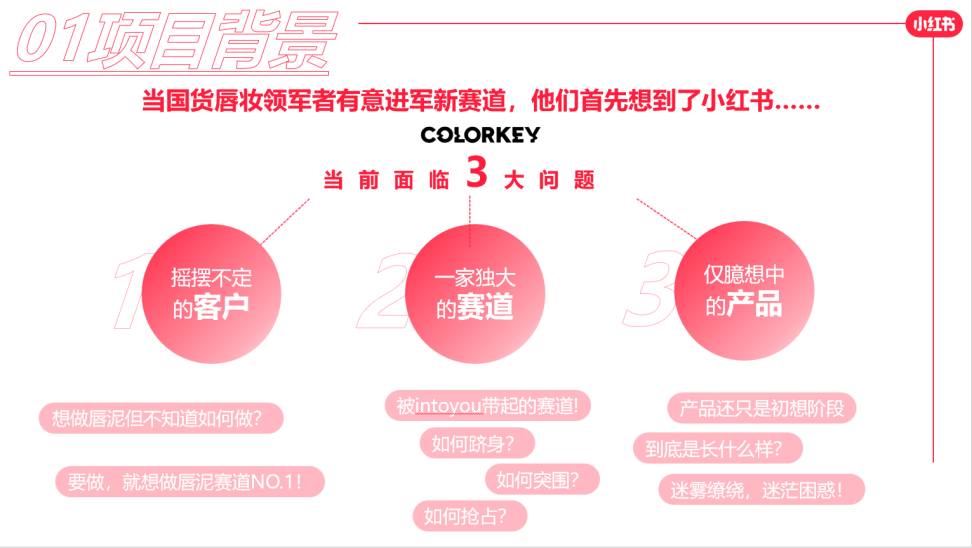 营销目标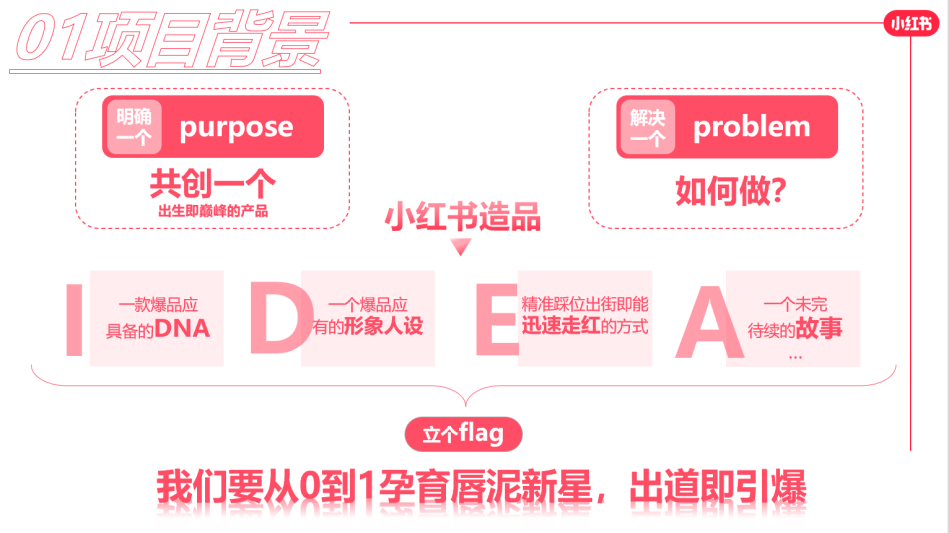 策略与创意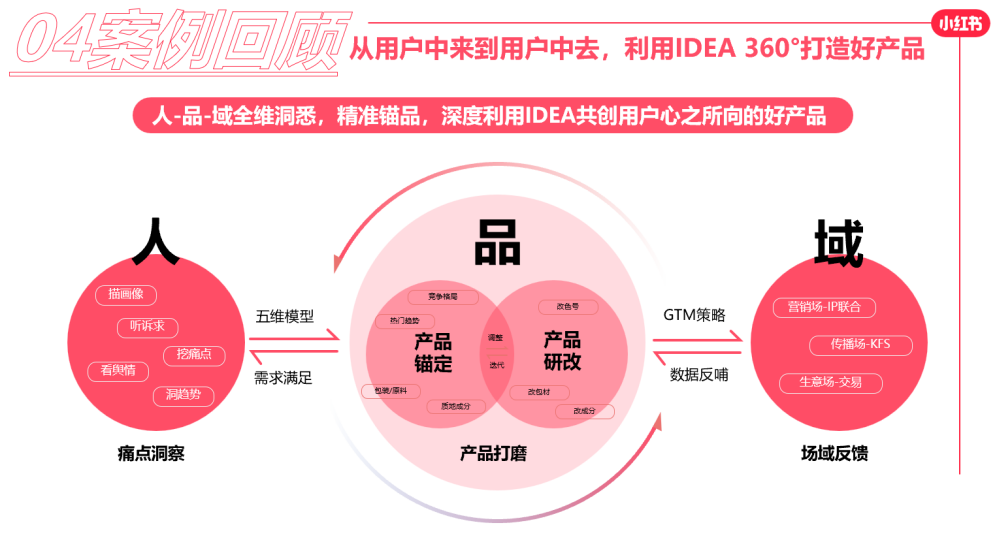 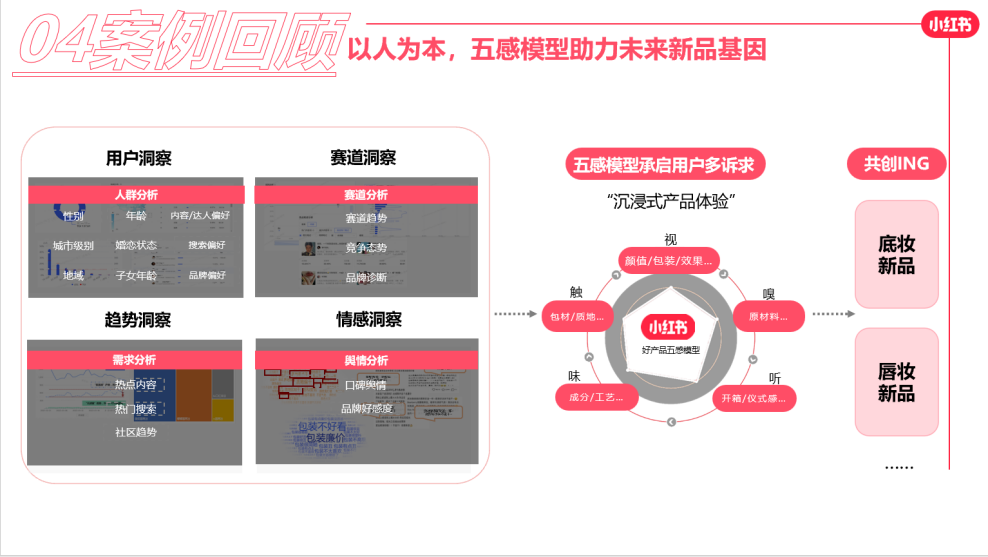 执行过程/媒体表现一、通过IDEA方法论，首先insight洞察唇部彩妆赛道中“唇泥”热度上升，定位具体SPU，同时对赛道及其他选手进行分析。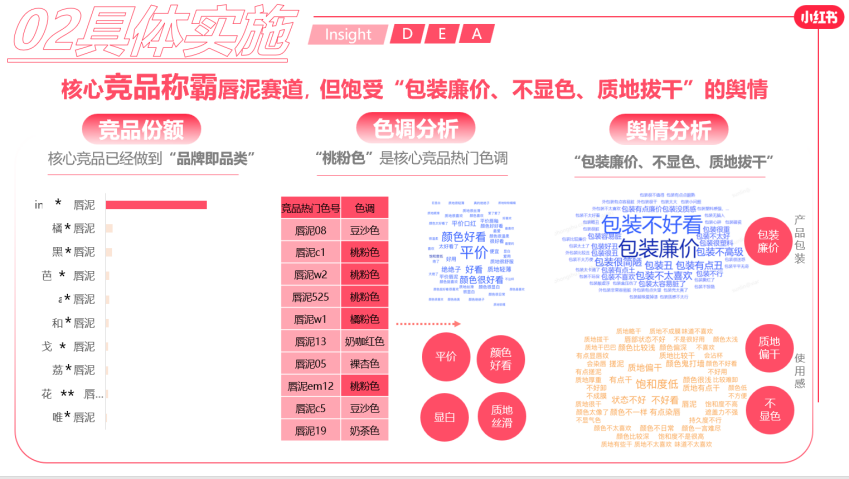 二、基于洞察出的痛点问题，define新品提出升级方案。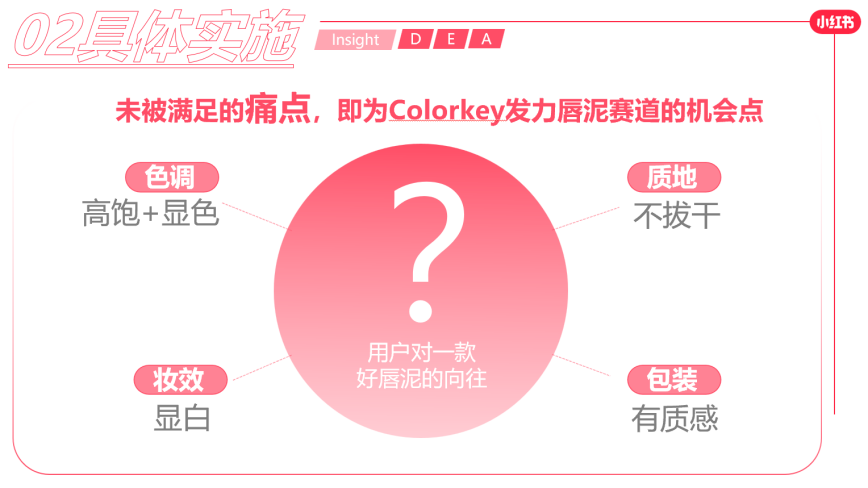 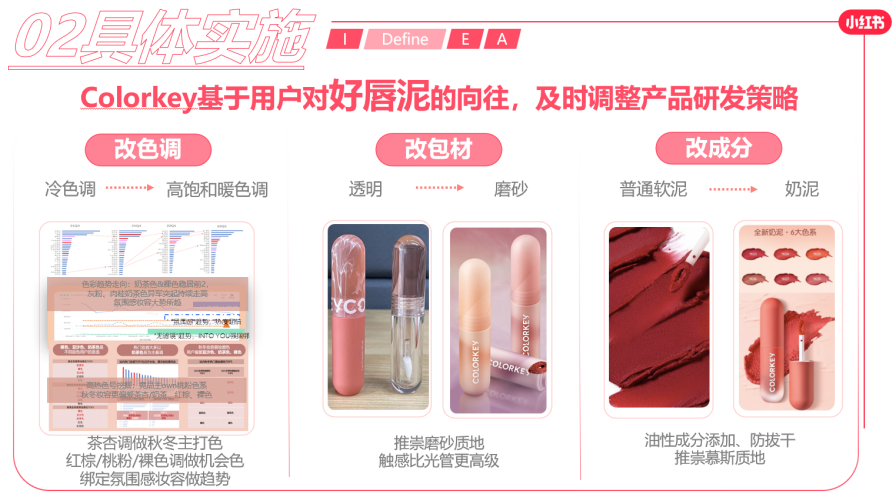 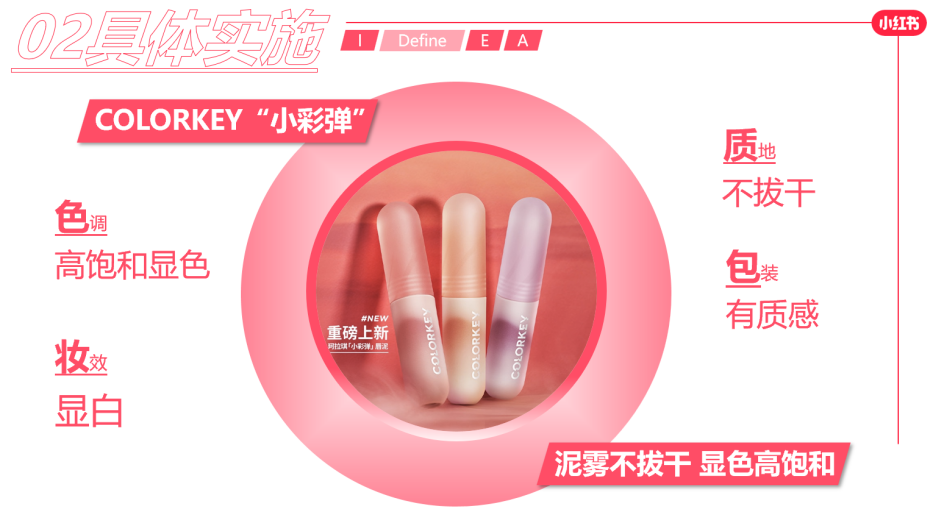 三、分TA、分素材、分阶段维度Expand精细化持续影响目标人群。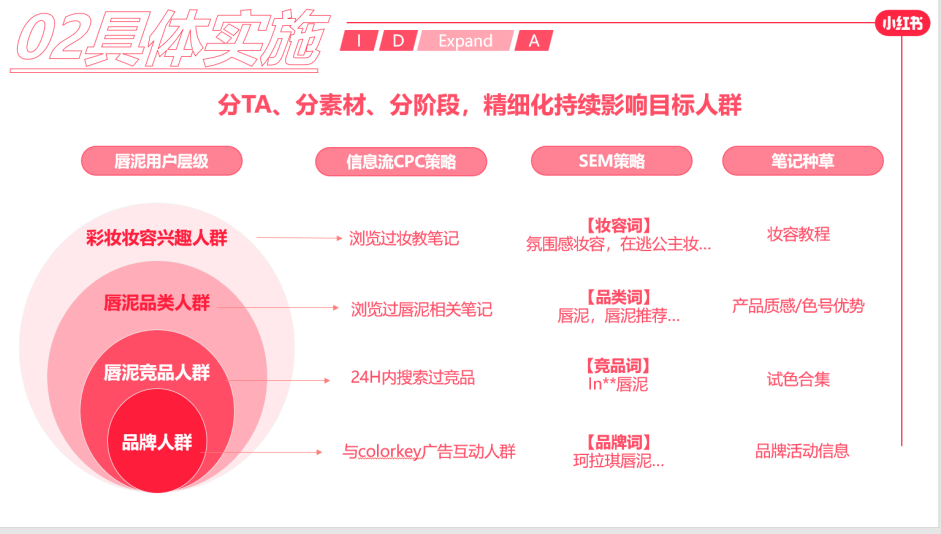 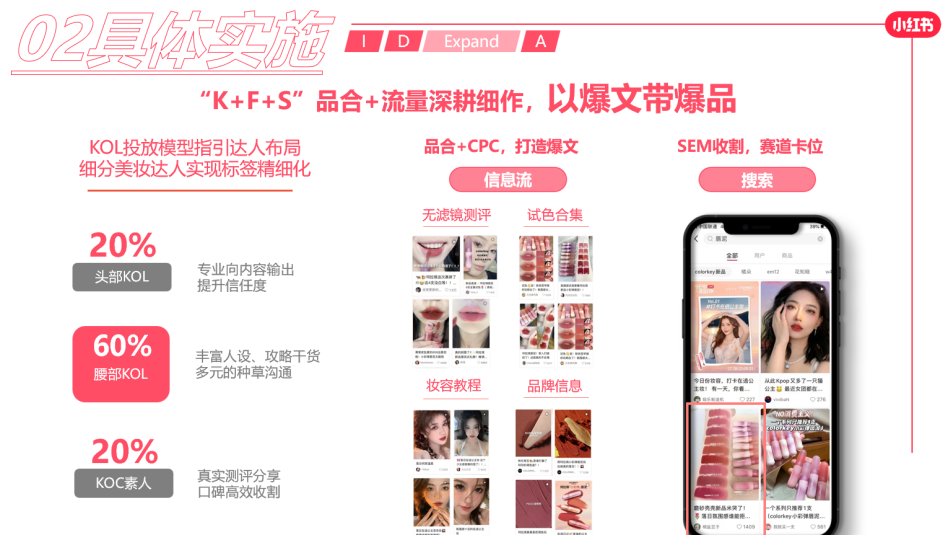 四、以流行趋势带产品，以产品带品牌，进一步扩大品牌及产品影响力。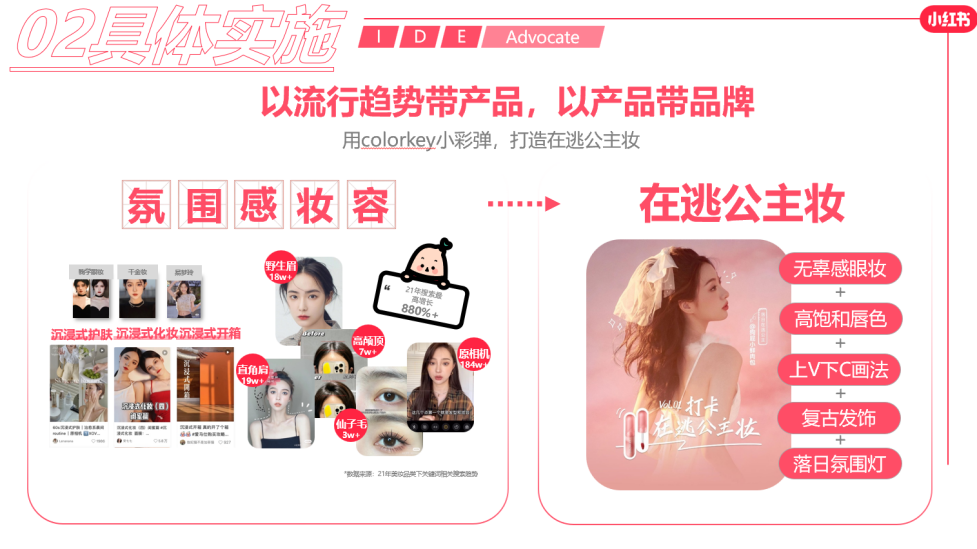 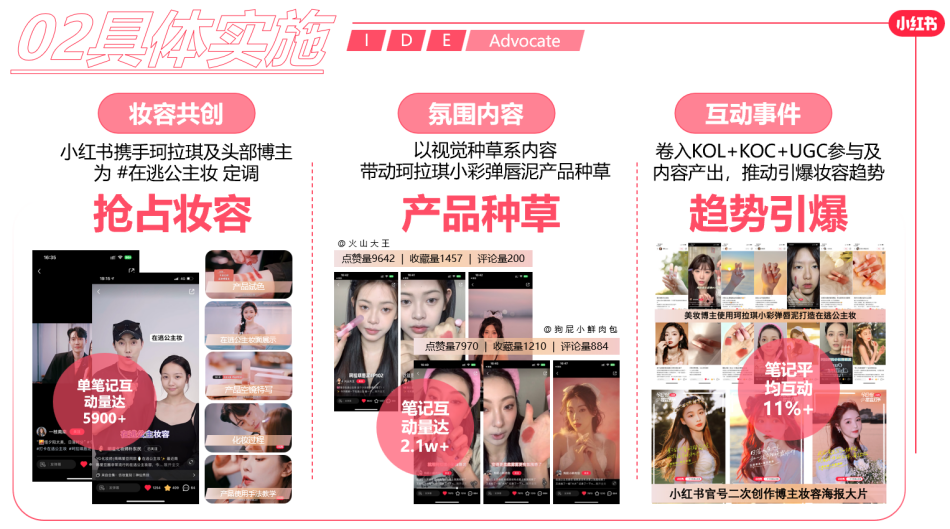 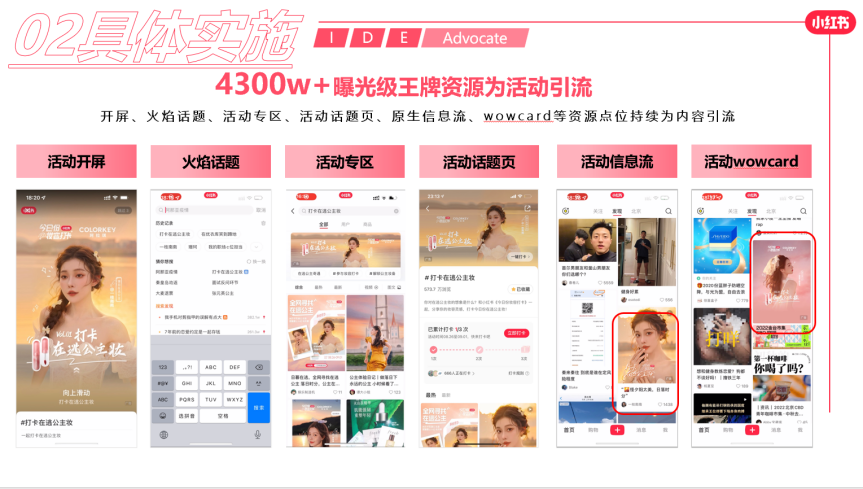 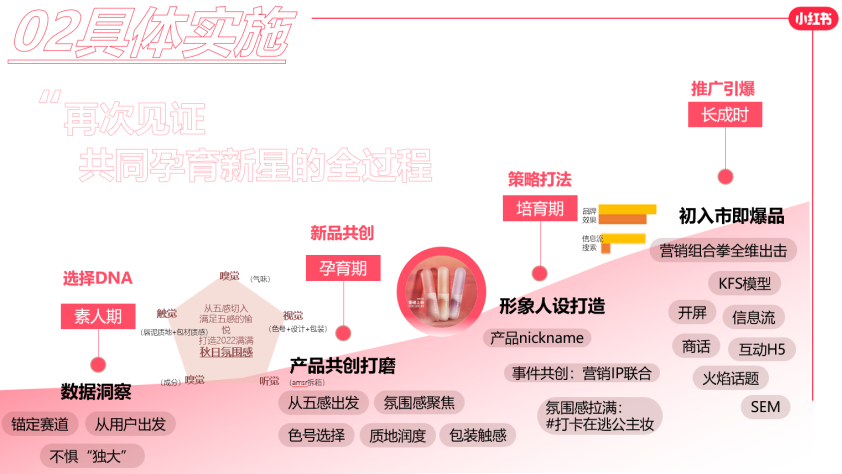 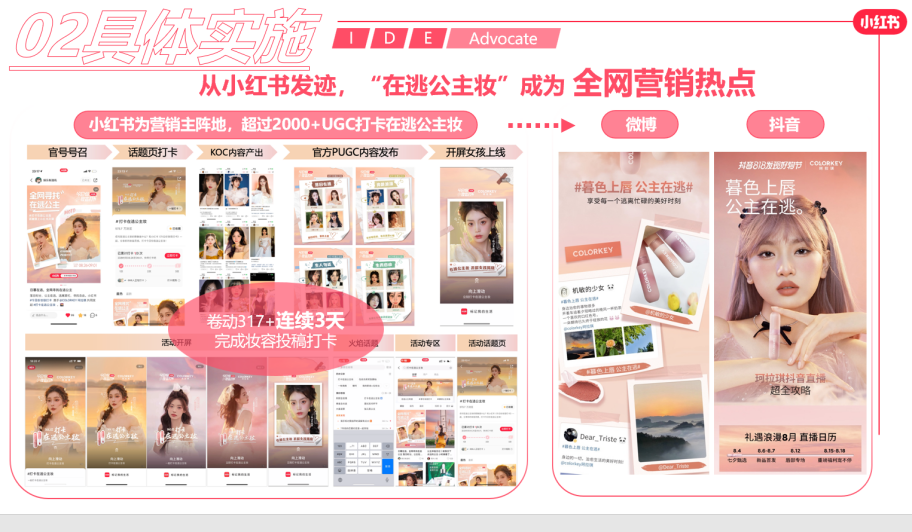 营销效果与市场反馈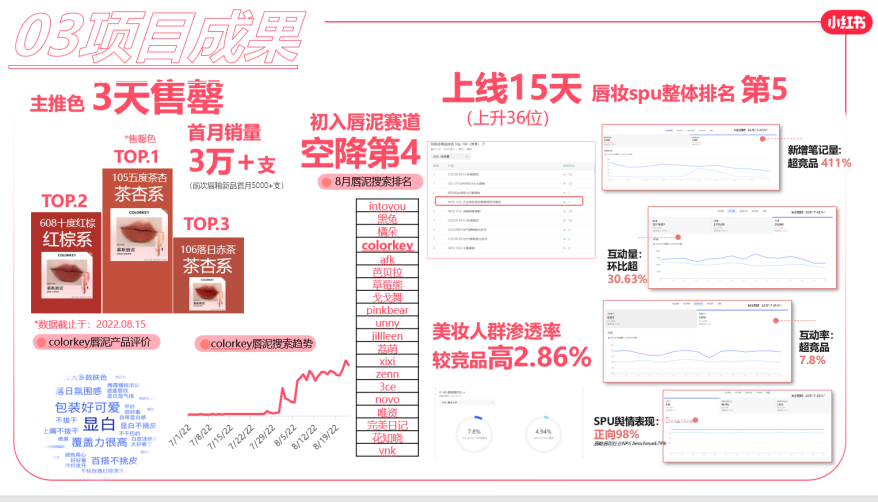 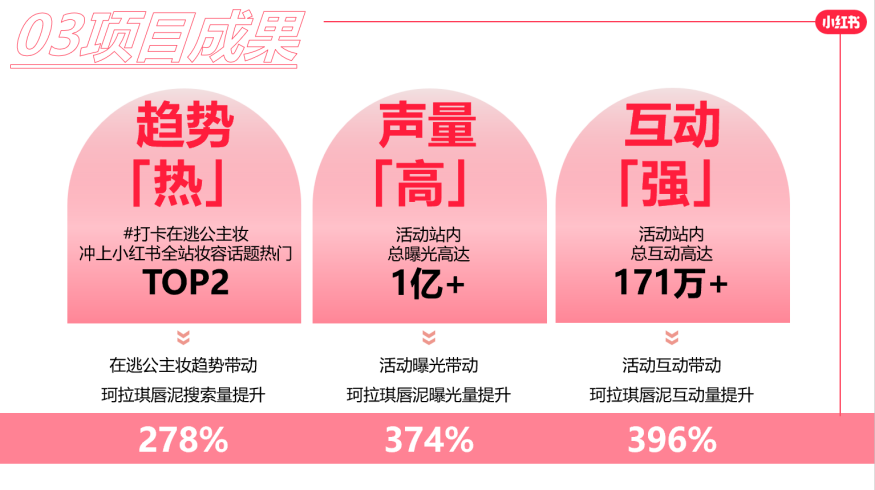 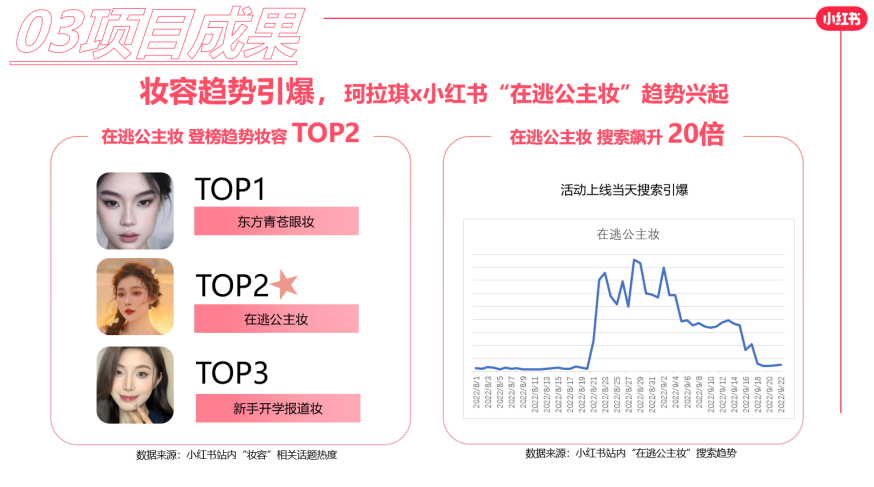 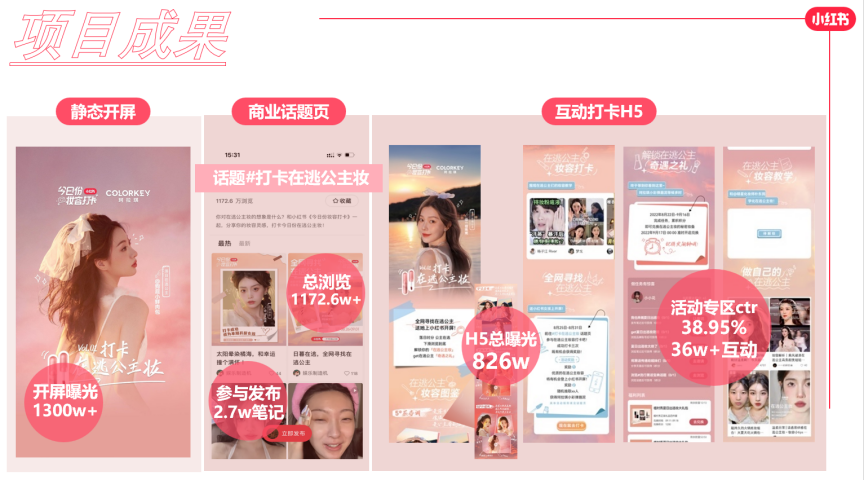 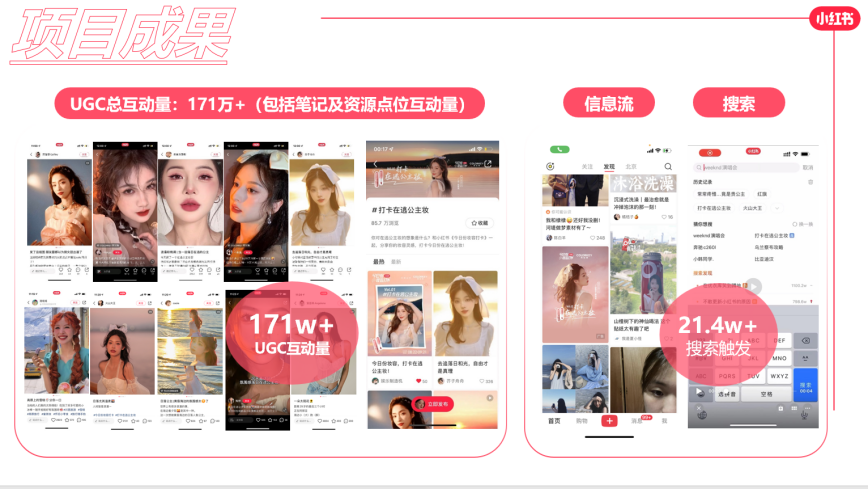 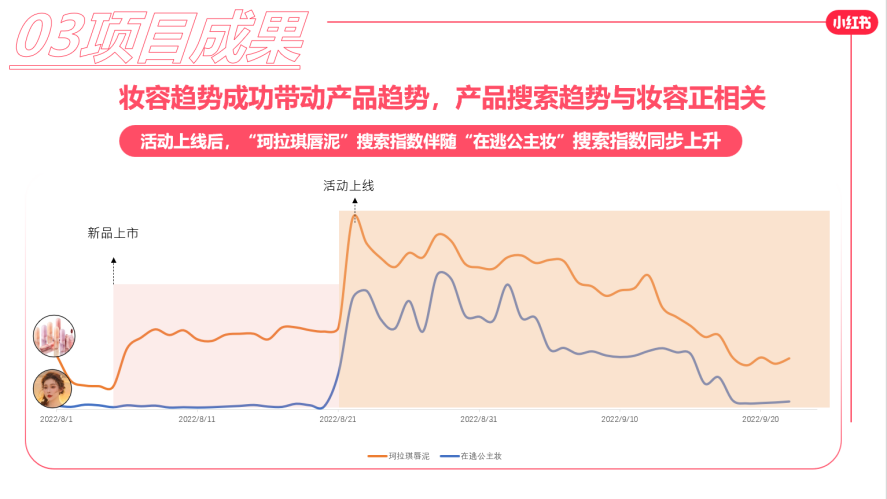 